BarkoPOS hızlı kurulum
Barkopos.com  sitesinden BARKOPOS indirilmelidir.BARKOPOS.EXE çalıştırılmalıdır. Çalıştırıldığında aşağıdaki ekranlar gelecektir. 
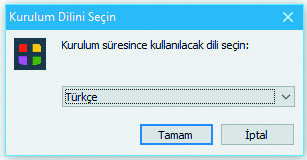 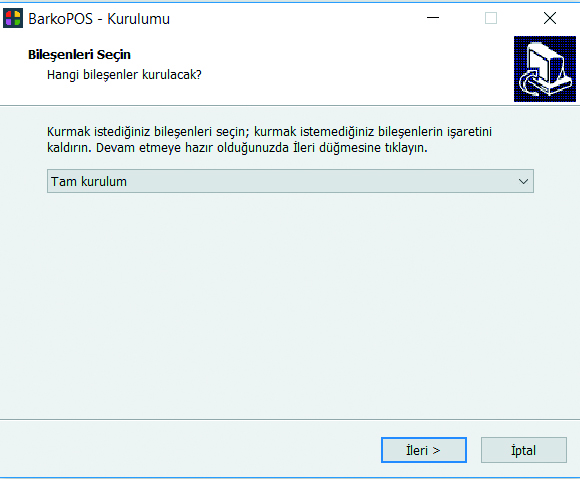 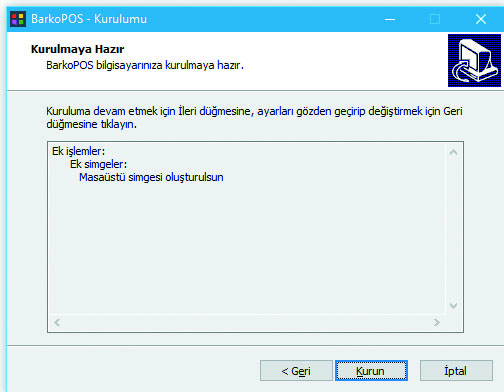 Kurun tuşuna basarak devam etmeliyiz.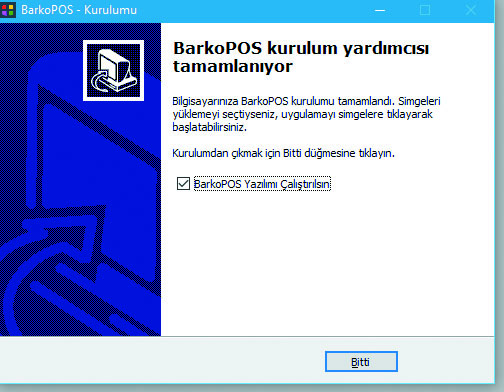 BarkoPOS Giriş  Kurulum bitiminden sonra aşağıdaki, ekranlardan biri gelecektir.
Dokunmatik Ekran kullanıldığındaki giriş,	Normal Ekran için giriş, Sadece şifrenin girilmesi yeterlidir. Şifre girildikten sonra giriş tuşuna basınız. Kullanıcı adı girilmiş ise şifrenin de o kullanıcıya ait olmalıdır. Ayrıca personel kartları kullanarak da sisteme giriş yapılabilir. 
      Giriş ekranında update seçeneği ile güncelleme ve ayarlar seçeneği ile ayarlar değiştirebilirsiniz.   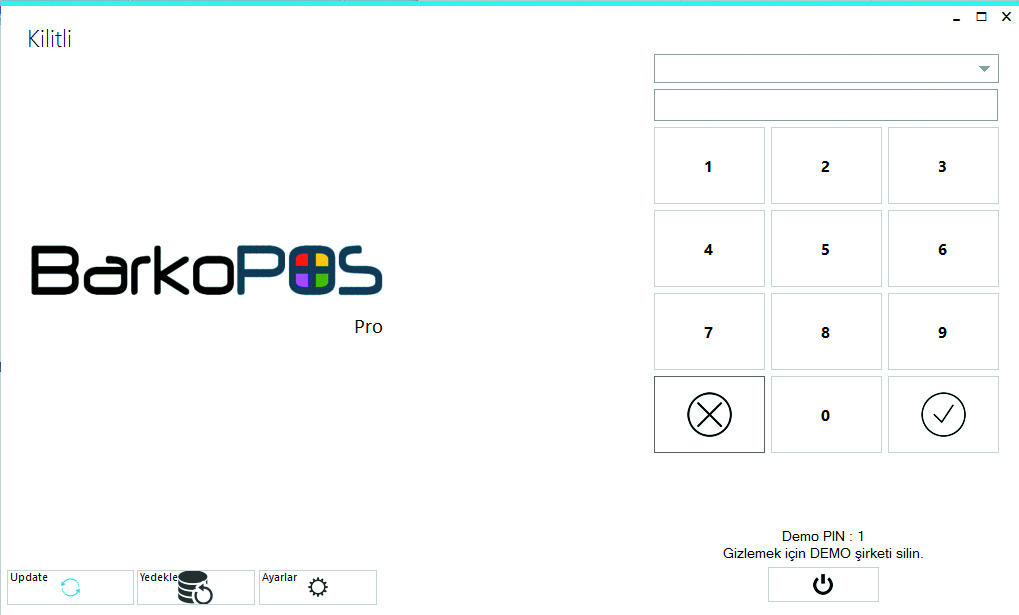 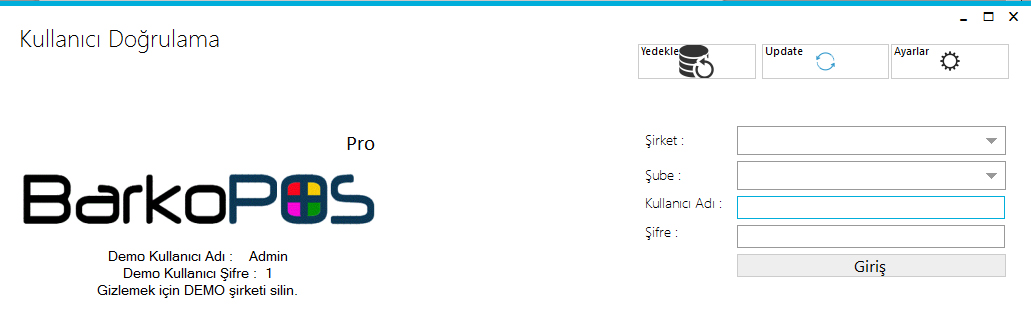 Program Gereksinmeleriİşletim sistemi 

En düşük işletim sistemi Windows 7 olmalıdır.
Framework Framework .nET 4.5 olmalıdır.Veri tabanıEn düşük veri tabanı SQL Compact olmalıdır. MySQL ve MSSQL ile de çalışmaktadır.RamMinimum 1 GB olmalıdır.İşlemci Minimum İntel Atom veya İntel Celeron olmalıdır. Beko yazarkasa EntegrasyonuBEKO yazarkasa kullanılacak bilgisayarda aşağıdaki işlemler yapılmalıdır.BarkoPOS  altındaki Extension klasöründen (C:\Program Files (x86)\BarkoPOS\Extension) arlındaki BekoPOS klasöründeki dosyalar BarkoPOS klasörüne kopyalanmalıdır.  Bu işlem ilgili bilgisayarda BEKO yazarkasa kulanılacağı anlamına gelmektedir.Ayarlar Yazarkasa – Bilgileri tanımlama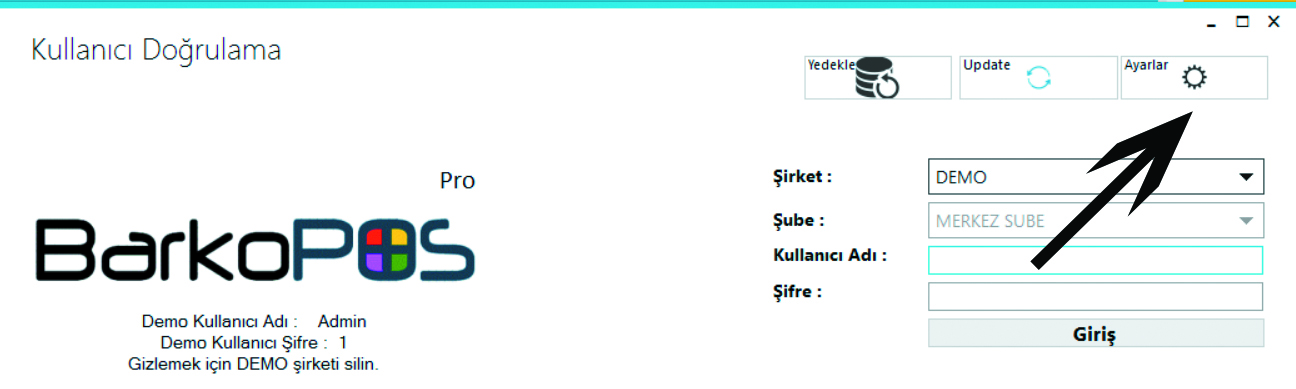 Ayarlar / Yazarkasa Ayarları bölümünden ip adresi ve yazarkasa seri numarası yazılmalıdır.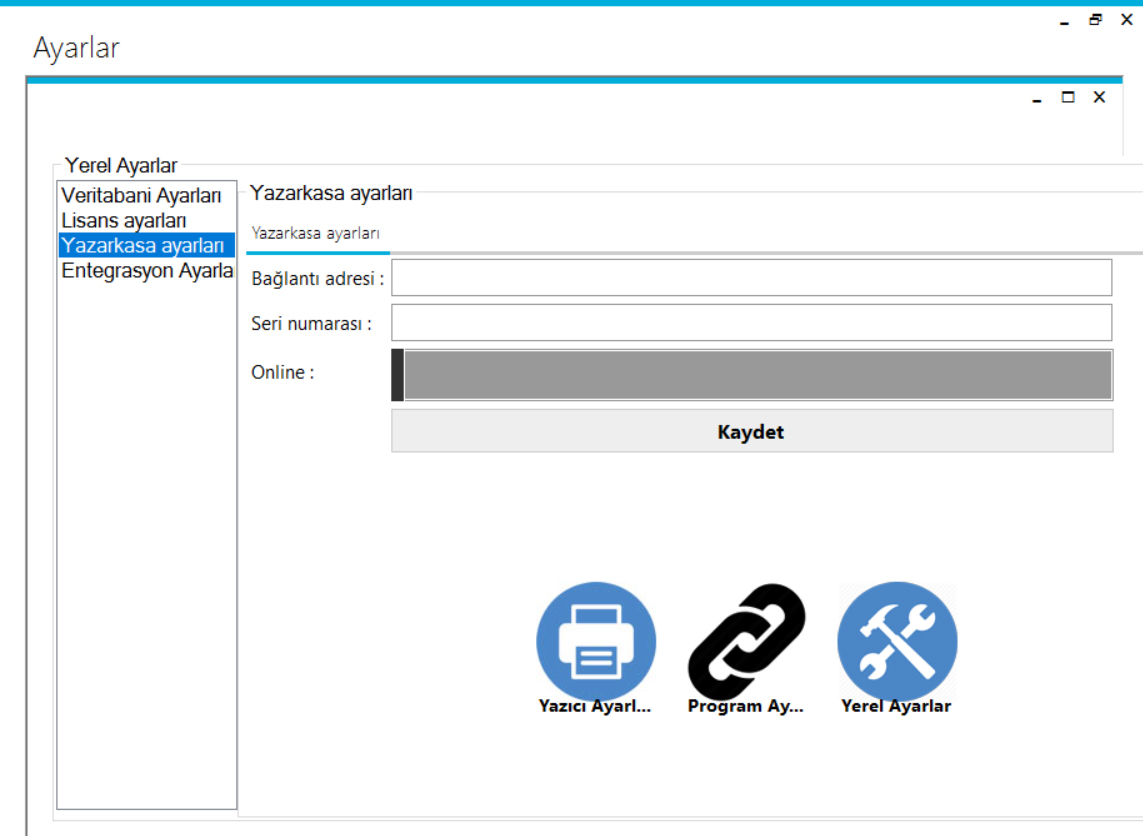 BarkoPOS menü Yazarkasa işlemlerinden yazarkasa bağlantı aç seçilmelidir.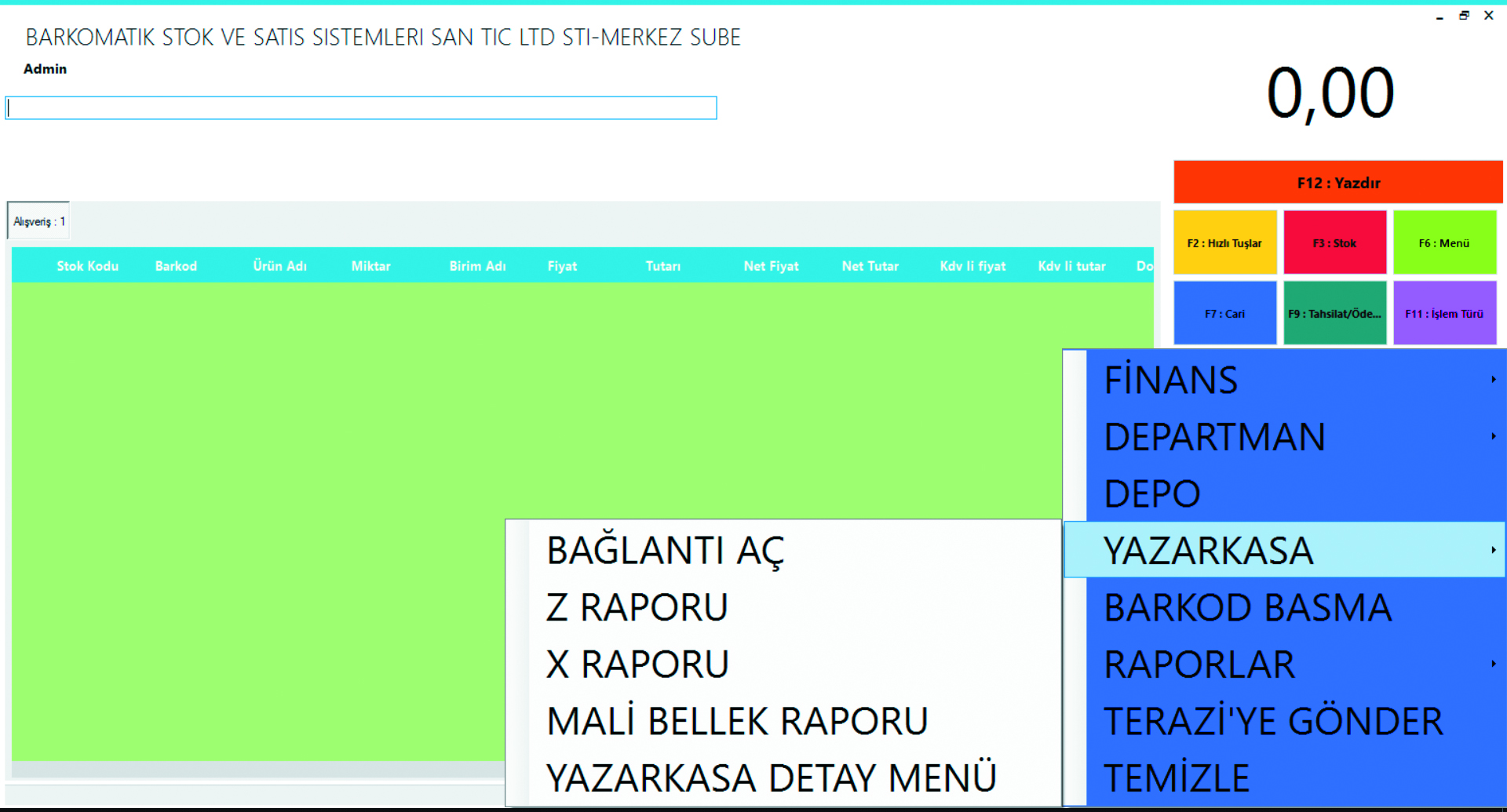 	Yukarda ki işlemler yapıldıktan sonra ürünler okutulup işlem bitirildiğinde ödeme şekli karşımıza gelecektir. Nakit seçildiğinde yazarkasa fişi çıkmaktadır. Kredi kartı seçildiğinde fiş ve silip birlikte çıkacaktır.